Statistical power 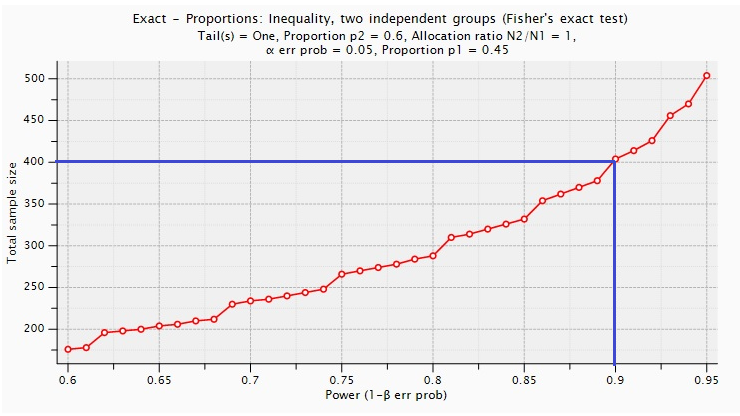 Power of the study was calculated using Cohen’s D=0.5 and significance=0.05rs10754558AMPLICON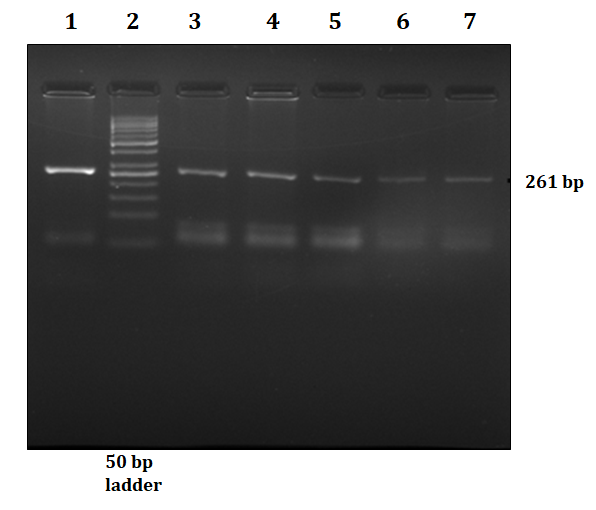 Genotypes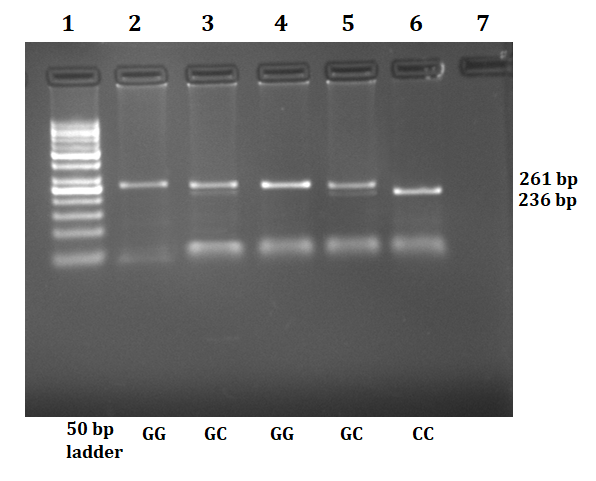 rs4612666AMPLICON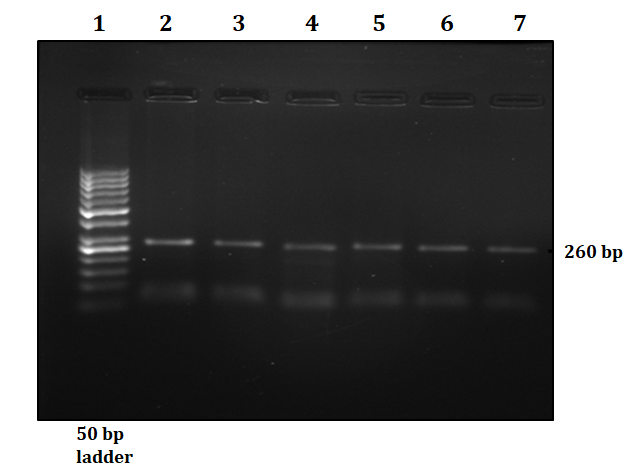 Genotypes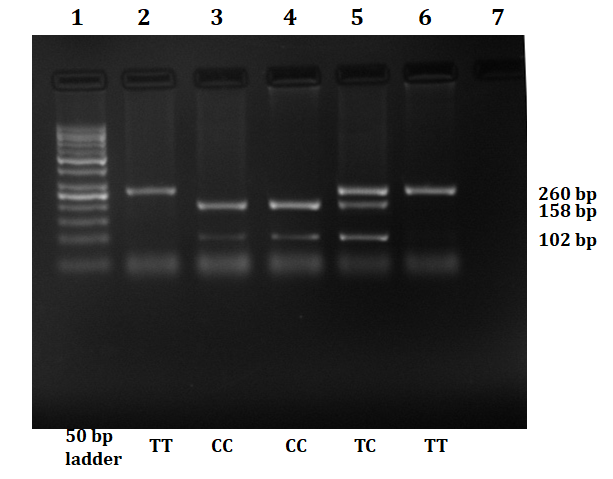 rs2027432AMPLICON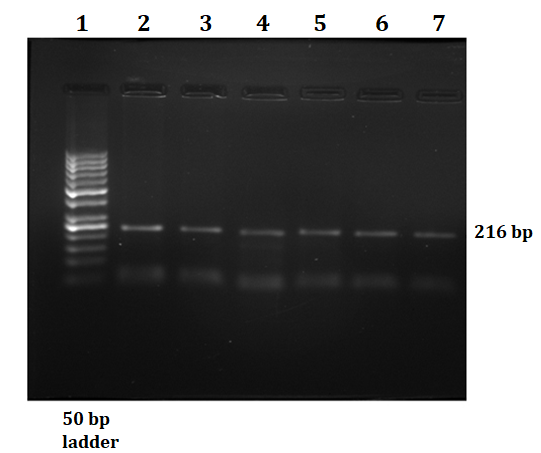 Genotypes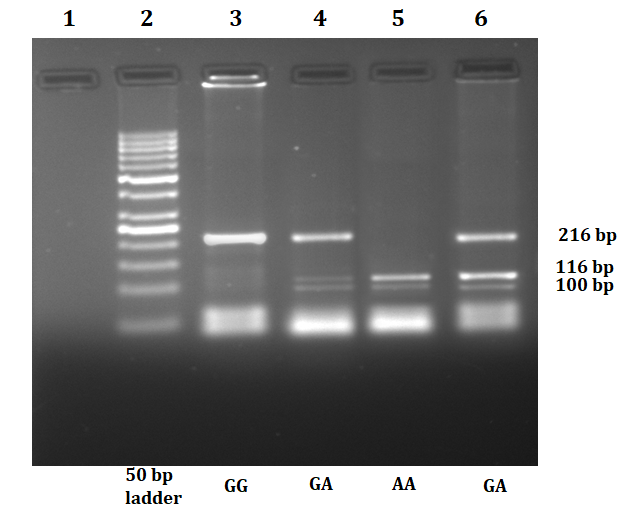 rs3738448AMPLICON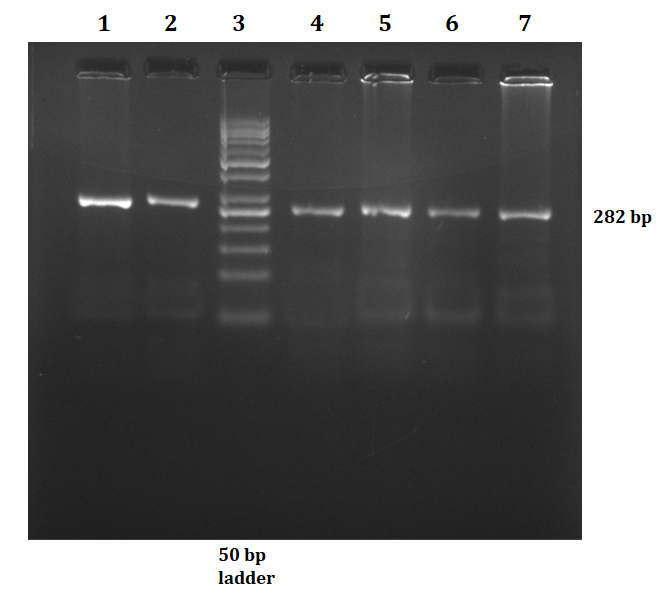 Genotypes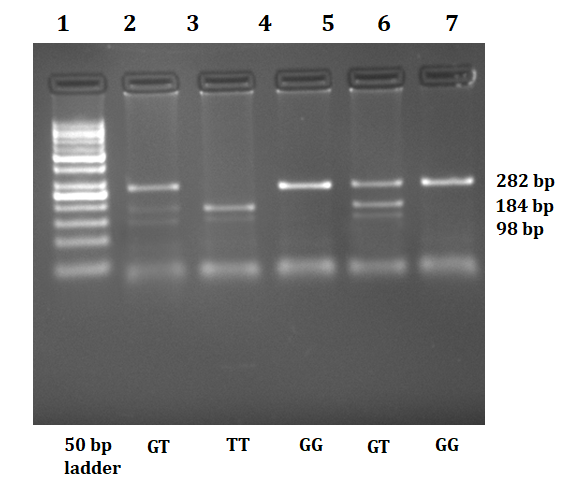 rs1539019AMPLICON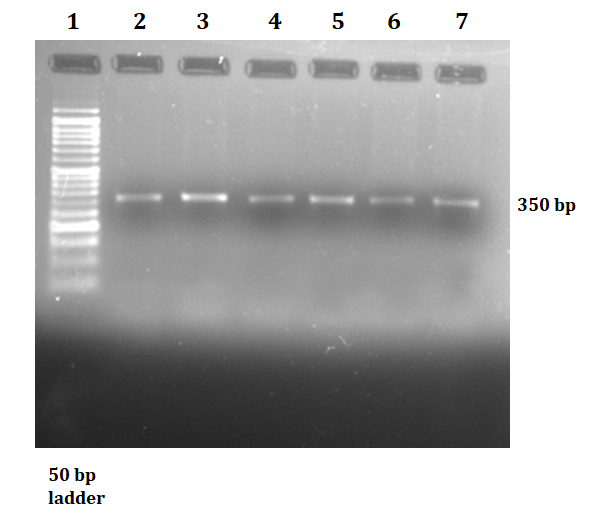 Genotypes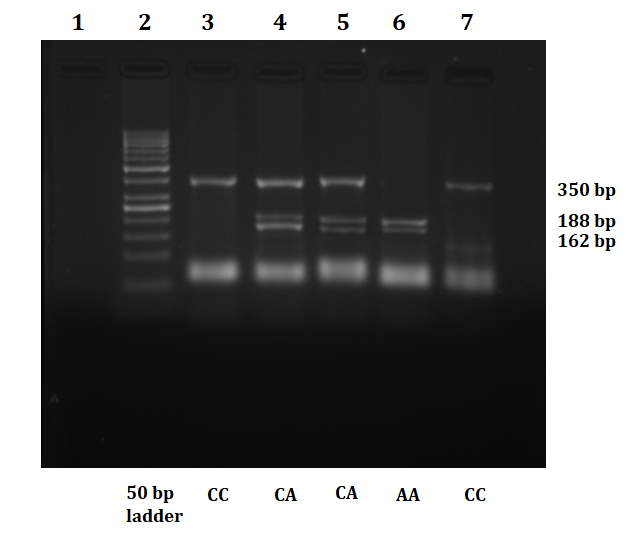 Table 1 Pair wise linkage disequilibrium between SNPs of NLRP3 gene.Correlation coefficient (R2) and pairwise LD (D’)Correlation coefficient (R2) and pairwise LD (D’)Correlation coefficient (R2) and pairwise LD (D’)Correlation coefficient (R2) and pairwise LD (D’)Correlation coefficient (R2) and pairwise LD (D’)Correlation coefficient (R2) and pairwise LD (D’)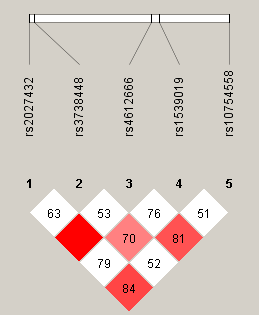 dbSNPrs2027432rs3738448rs4612666rs1539019rs10754558rs2027432-----0.720.940.620.76rs37384480.63-----0.610.790.49rs46126661.000.53-----0.710.77rs15390190.790.700.76------0.50rs107545580.840.520.810.51-----